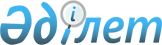 О внесении изменения в постановление акимата Карагандинской области от 20 июня 2022 года № 39/01 "Об утверждении перечня и норм субсидий на пестициды, биоагенты (энтомофаги), а также объема бюджетных средств на субсидирование пестицидов, биоагентов (энтомофагов) на 2022 год"Постановление акимата Карагандинской области от 22 декабря 2022 года № 85/01. Зарегистрировано в Министерстве юстиции Республики Казахстан 23 декабря 2022 года № 31251
      Акимат Карагандинской области ПОСТАНОВЛЯЕТ:
      1. Внести в постановление акимата Карагандинской области "Об утверждении перечня и норм субсидий на пестициды, биоагенты (энтомофаги), а также объема бюджетных средств на субсидирование пестицидов, биоагентов (энтомофагов) на 2022 год" от 20 июня 2022 года № 39/01 (зарегистрирован в Реестре государственной регистрации нормативных правовых актов за № 28537) следующее изменение:
      приложение 2 к указанному постановлению изложить в новой редакции, согласно приложению к настоящему постановлению.
      2. Контроль за исполнением настоящего постановления возложить на курирующего заместителя акима Карагандинской области.
      3. Настоящее постановление вводится в действие по истечении десяти календарных дней после дня его первого официального опубликования. Объем бюджетных средств на субсидирование пестицидов, биоагентов (энтомофагов) на 2022 год
					© 2012. РГП на ПХВ «Институт законодательства и правовой информации Республики Казахстан» Министерства юстиции Республики Казахстан
				
      Аким Карагандинской области

Е. Булекпаев
Приложение
к постановлению
Акимата Карагандинской области
от 22 декабря 2022 года
№ 85/01Приложение 2
к постановлению акимата
Карагандинской области
от 20 июня 2022 года
№ 39/01
№
Наименование области
Объем субсидий, тенге
1
Карагандинская область
2 825 332 000
Всего
2 825 332 000